Семінар керівників загальноосвітніх навчальних закладів Хмельницької області«Особливості організації навчально-виховного процесу в опорних закладах та їх філіях»Летичів2017Часова модельобласного семінару керівників загальноосвітніх навчальних  закладів з питання      « Особливості організації навчально-виховного процесу в опорних закладах та їх філіях»04.04.2017								Летичівський НВК №1Уже зараз зрозуміло, що опорні школи дають реальний результат для надання кращої освіти та умов навчання дітей.Школа існує для дитини, а не для зручності вчителя, батьків чи управлінців.ОТГ стоять перед подвійним викликом: з одного боку, змінюються стосунки управління, яке переходить з рівня регіону до ОТГ, а з іншого – вони мають провести реформи, які є на часі. Тому важливо, щоб нічого не було втрачено. Л. Гриневич, 10.03.2017 рік, Всеукраїнська конференція    «Від утворення об’єднаних територіальних громад- до розумного зростання» .Щоб концепція Нової української школи була успішно впроваджена, керівники освіти в ОТГ та районах, директори шкіл мають стати лідерами змін у середній освіті. Саме керівники мають вести колективи до змін.П.Хобзей, 28.03.2017 рік, Відкрита громадська студія «Стратегія розвитку освіти в ОТГ: регіональний дискурс» Процес децентралізації  – це не лише питання фінансів,  а й процес осмислення надання якісних освітніх послуг(освітній менеджмент) Член комітету з питань науки і освіти Верховної Ради України  Т.Кремень.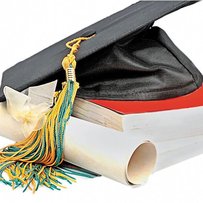 10.00 – 11.00 Заїзд та реєстрація учасників семінару11.00 – 11.10Вітальне слово . Тисячний Ігор Іванович. – селищний голова Летичева11.10 – 11.30    Відкриття семінару. Системний підхід до моделювання управлінської діяльності керівника сучасного опорного навчального закладу.          Дупляк Тетяна Василівна, заступник директора Департаменту освіти і науки Хмельницької  облдержадміністрації 11.30 – 11.50 Експрес-портрет освітнього простору Летичівської громади.              Маринюк Михайло Вікторович, начальник відділу освіти, молоді та спорту Летичівської селищної ради 11.50 – 12.20 Управління якістю освіти в умовах діяльності опорної школи.                Гуменюк Віра Василівна, завідувач кафедри менеджменту та   освітніх технологій ХОІППО, кандидат педагогічних наук, доцент12.20 – 13.00 	Презентація опорного закладу «Летичівський навчально-виховний комплекс №1 «ЗОШ І – ІІІ ступенів – ліцей»» Черняхович Віталій.Костянтинович, директор НВК №113.00 – 13.20 Опорна школа як інструмент підвищення якості та ефективності освіти.Боднар Валентина Іванівна., заступник директора з навчальної  роботи НВК №113.20  - 13.35Особливості діяльності початкової школи опорного закладу.Савіцька Галина Вікторівна – завідувач  Козачківської філії І ступеня13.35 – 13.50  	Реалізація положення про навчальний кабінет в опорному закладі            Шкляр Віталій Миколайович, заступник директора з навчально-виховної роботи НВК №113.50 – 14.20Огляд навчальних кабінетів14.20 – 14.40Підведення підсумків семінару  Від’їзд учасників семінару              